STADIULlucrărilor de înregistrare sistematică derulate de ANCPI prin Programul național de cadastru și carte funciară 2015-2023 (PNCCF), 29 noiembrie 2018- SUMAR -LUCRĂRI FINALIZATE LA NIVEL DE UATDin totalul de 3.181 UAT-uri din România, până la data de 29.11.2018 au fost finalizate lucrări de înregistrare sistematică în 57 UAT-uri situate în 20 județe, reprezentând un număr de 529.502 imobile cu o suprafață aferentă de 348.981,95 ha. Lista UAT-urilor în care au fost finalizate lucrări de înregistrare sistematică la nivelul întregului UAT, se regăsește în Anexa I. Lucrări finalizate la nivel de UAT.57 UAT-uri finalizate din 20 județe529.502 imobile înscrise în carte funciară cu o suprafață de 348.981,95 haLUCRĂRI ÎN DERULARE LA NIVEL DE UATLa această dată sunt în derulare lucrări de înregistrare sistematică în 181 UAT-uri situate în 41 județe, reprezentând un număr estimat de 1.910.636 imobile cu o suprafață estimată de 1.156.887,56 ha.Lista UAT-urilor în care sunt în derulare lucrări de înregistrare sistematică la nivelul întregului UAT, se regăsește în Anexa II. Lucrări în derulare la nivel de UAT.181 UAT-uri în derulare din 41 județe1.910.636 imobile estimate cu o suprafață estimată de 1.156.887,56 ha  LUCRĂRI FINALIZATE LA NIVEL DE SECTOR CADASTRAL (Finanțare I - 2016-2017):Până la această dată, prin finanțarea alocată în 2016, din fondurile proprii ale ANCPI, conform prevederilor Ordonanței de Urgență a Guvernului nr. 35/2016, au fost finalizate lucrări de înregistrare sistematică în 1.474 sectoare cadastrale, reprezentând 269.791 imobile cu o suprafață aferentă de 191.415,84 ha, din 597 UAT-uri, situate în 38 județe.Lista UAT-urilor în care au fost finalizate lucrări de înregistrare sistematică la nivel de sector cadastral, se regăsește în Anexa III. Lucrări finalizate la nivel de sector cadastral (Finanțare 2016-2017).1.474 sectoare cadastrale finalizate în 597 UAT-uri din 38 județe269.791 imobile înscrise în carte funciară cu o suprafață de 191.415,84 haLUCRĂRI FINALIZATE LA NIVEL DE SECTOR CADASTRAL (Finanțare II - 2017-2019):Până la această dată, prin finanțarea alocată în 2017, din fondurile proprii ale ANCPI, conform prevederilor Ordonanței de Urgență a Guvernului nr. 35/2016, au fost finalizate lucrări de înregistrare sistematică în 974 sectoare cadastrale, reprezentând 224.096 imobile cu o suprafață de 168.491,63 ha, din 252 UAT-uri, situate în 30 județe.Lista UAT-urilor în care au fost finalizate lucrări de înregistrare sistematică la nivel de sector cadastral, se regăsește în Anexa IV. Lucrări finalizate la nivel de sector cadastral (Finanțare 2017-2019).974 sectoare cadastrale finalizate din 252 UAT-uri situate în 30 județe224.096 imobile înscrise în carte funciară cu o suprafață de 168.491,63 haLUCRĂRI ÎN DERULARE LA NIVEL DE SECTOR CADASTRAL (Finanțare II - 2017-2019):La această dată, prin finanțarea alocată în 2017, din fondurile proprii ale ANCPI, conform prevederilor Ordonanței de Urgență a Guvernului nr. 35/2016, sunt în derulare lucrări de înregistrare sistematică în 12.575 sectoare cadastrale, reprezentând un număr estimat de 2.166.791 imobile cu o suprafață estimată de 1.866.924,44 ha, din 1.479 UAT-uri, situate în 41 județe.Lista UAT-urilor în care sunt în derulare lucrări de înregistrare sistematică la nivel de sector cadastral, se regăsește în Anexa V. Lucrări în derulare la nivel de sector cadastral (Finanțare 2017-2019).12.575 sectoare cadastrale în derulare din 1.479 UAT-uri situate în 41 județe2.166.791 imobile cu o suprafață estimată de 1.866.924,44 haLUCRĂRI FINALIZATE LA NIVEL DE SECTOR CADASTRAL (Finanțare III - 2018-2019):La această dată, prin finanțarea alocată în 2018, din fondurile proprii ale ANCPI, conform prevederilor Ordonanței de Urgență a Guvernului nr. 35/2016, s-au finalizat lucrări de înregistrare sistematică în 5 sectoare cadastrale, reprezentând un număr de 2.404 imobile cu o suprafață de 1.179,05 ha, din 2 UAT-uri, situate în 2 județe.Lista UAT-urilor în care au fost finalizate lucrări de înregistrare sistematică la nivel de sector cadastral, se regăsește în Anexa VI. Lucrări în derulare la nivel de sector cadastral (Finanțare 2018-2019).5 sectoare cadastrale finalizate din 2 UAT-uri situate în 2 județe2.404 imobile cu o suprafață de 1.179,05 haLUCRĂRI ÎN DERULARE LA NIVEL DE SECTOR CADASTRAL (Finanțare III - 2018-2019):La această dată, prin finanțarea alocată în 2018, din fondurile proprii ale ANCPI, conform prevederilor Ordonanței de Urgență a Guvernului nr. 35/2016, sunt în derulare lucrări de înregistrare sistematică în 12.404 sectoare cadastrale, reprezentând un număr estimat de 2.177.927 imobile cu o suprafață estimată de 1.632.137,77 ha, din 1.599 UAT-uri, situate în 41 județe.Lista UAT-urilor în care sunt în derulare lucrări de înregistrare sistematică la nivel de sector cadastral, se regăsește în Anexa VII. Lucrări în derulare la nivel de sector cadastral (Finanțare 2018-2019).12.404 sectoare cadastrale în derulare din 1.599 UAT-uri situate în 41 județe2.177.927 imobile cu o suprafață estimată de 1.632.137,77 haLUCRĂRI ÎN DERULARE LA NIVEL DE SECTOR CADASTRAL (Finanțare IV- 2018-2020):La această dată, prin finanțarea alocată în 2018, din fondurile proprii ale ANCPI, conform prevederilor Ordonanței de Urgență a Guvernului nr. 35/2016, sunt în derulare lucrări de înregistrare sistematică în 1.209 sectoare cadastrale, reprezentând un număr estimat de 195.407 imobile cu o suprafață estimată de 181.570,22 ha, din 185 UAT-uri, situate în 38 județe.Lista UAT-urilor în care sunt în derulare lucrări de înregistrare sistematică la nivel de sector cadastral, se regăsește în Anexa VIII. Lucrări în derulare la nivel de sector cadastral (Finanțare 2018-2020).1.209 sectoare cadastrale în derulare din 185 UAT-uri situate în 38 județe195.407 imobile cu o suprafață estimată de 181.570,22 haLUCRĂRI FINALIZATE LA NIVEL DE SECTOR CADASTRAL (Finanțare din veniturile proprii ale UAT-urilor):Până la această dată, prin finanțarea din veniturile proprii ale UAT-urilor, au fost finalizate lucrări de înregistrare sistematică în 629 sectoare cadastrale, reprezentând 27.111 imobile cu o suprafață de 26.921,63 ha, din 11 UAT-uri, situate în 5 județe.Lista UAT-urilor în care au fost finalizate lucrări de înregistrare sistematică la nivel de sector cadastral, se regăsește în Anexa IX. Lucrări finalizate la nivel de sector cadastral (Finanțare din veniturile proprii ale UAT-urilor).629 sectoare cadastrale finalizate din 11 UAT-uri situate în 5 județe27.111 imobile înscrise în carte funciară cu o suprafață de 26.921,63 haUAT-uri care au semnat contracte de servicii în exercițiul financiar 2017 (Finanțarea II)Până în prezent, pentru cele 2.949 UAT-uri eligibile au fost semnate 1.719 contracte de servicii între unitățile administrativ-teritoriale și persoane fizice sau juridice autorizate, reprezentând 2.357.457 imobile cu o suprafață de 2.008.423,43 ha.Lista UAT-urilor care au semnat contract de finanțare în exercițiul financiar 2017, se regăsește în X. UAT-uri care au semnat contract de servicii în exercițiul financiar 2017.1.719 contracte de servicii semnate pentru 2.357.457 imobile cu o suprafață de 2.008.423,43 haUAT-uri care au semnat contracte de servicii în exercițiul financiar 2018 (Finanțarea III)Până la această dată, prin finanțarea alocată în 2018 (Finanțarea III), din fondurile proprii ale ANCPI, conform prevederilor Ordonanței de Urgență a Guvernului nr. 35/2016, pentru cele 2.747 UAT-uri eligibile au fost semnate 1.864 contracte de servicii între unitățile administrativ-teritoriale și persoane fizice sau juridice autorizate, reprezentând 2.179.582 imobile cu o suprafață de 1.632.161,58 ha.Lista UAT-urilor care au semnat contract de servicii în exercițiul financiar 2018, se regăsește în XI.	UAT-uri care au semnat contract de servicii în exercițiul financiar 2018.1.864 contracte de servicii semnate pentru 2.179.582 imobile cu o suprafață de 1.632.161,58 haUAT-uri care au semnat contracte de servicii în exercițiul financiar 2018 (Finanțarea IV)Până în prezent, prin finanțarea alocată în 2018 (Finanțarea IV), din fondurile proprii ale ANCPI, conform prevederilor Ordonanței de Urgență a Guvernului nr. 35/2016, pentru cele 1.340 UAT-uri eligibile au fost semnate 203 contracte de servicii între unitățile administrativ-teritoriale și persoane fizice sau juridice autorizate, reprezentând 196.510 imobile cu o suprafață de 181.494,75 ha.Lista UAT-urilor care au semnat contract de servicii (Finanțarea IV) în exercițiul financiar 2018, se regăsește în XII. UAT-uri care au semnat contracte de servicii în exercițiul financiar 2018 (Finanțarea IV).203 contracte de servicii semnate pentru 196.510 imobile cu o suprafață de 181.494,75 ha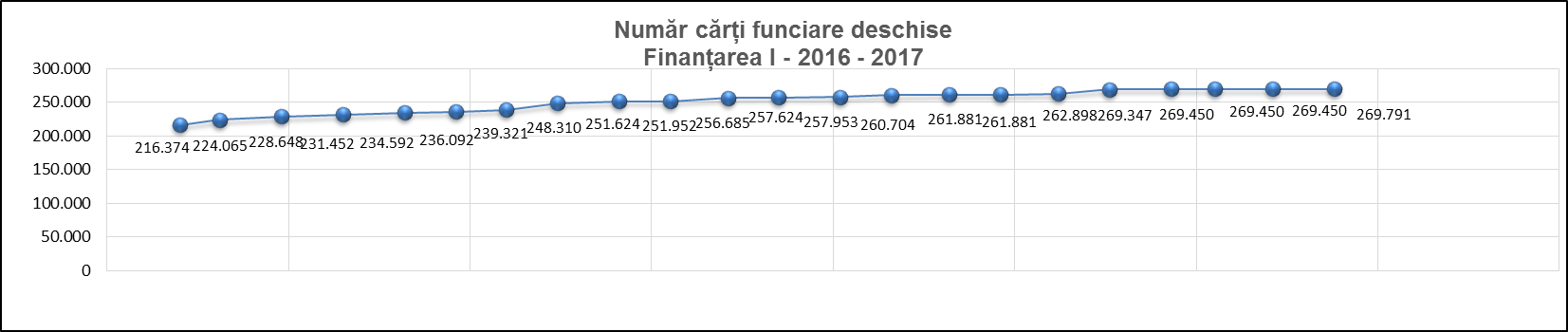 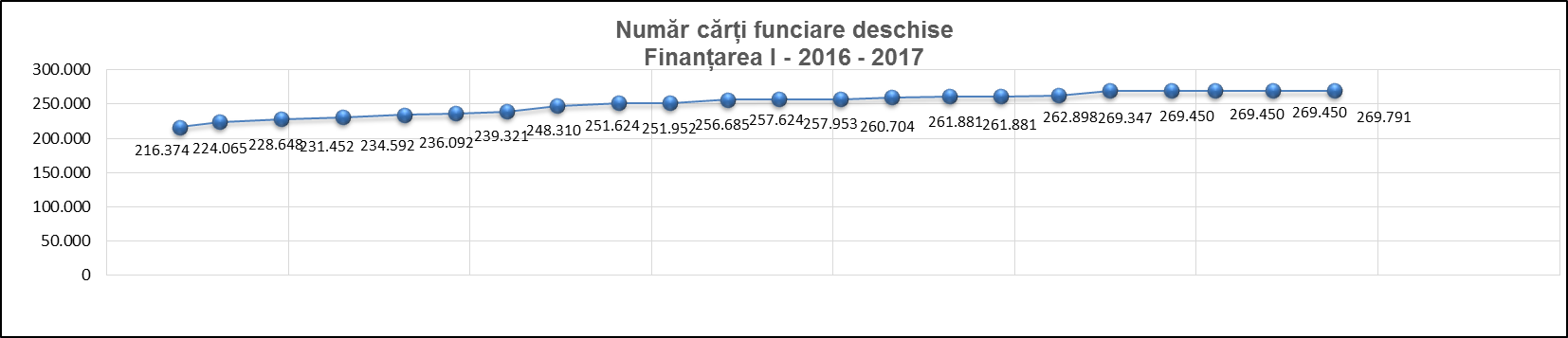 